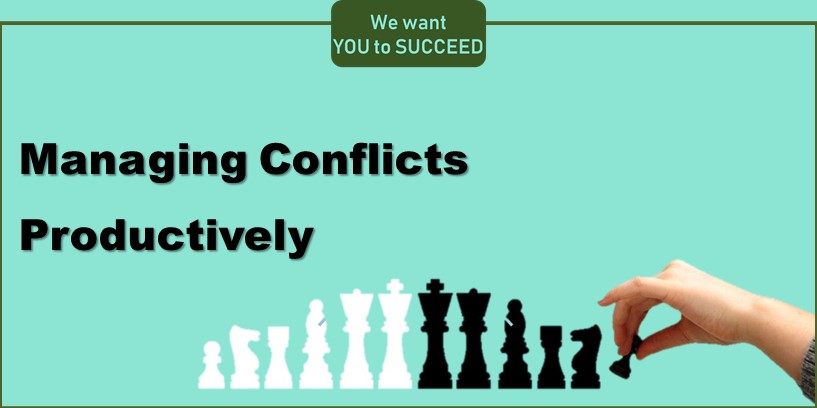 Everybody knows managing differences or conflicts effectively helps reduce workplace stress and improve business results.  But how?By completing one of all-time best sellers, Dealing with Conflict Instrument (DCI) developed by Alexander Hiam, you can identify your own natural style tendencies and explore the characteristics of each conflict style through narrative in the electronic report (approximately 22 pages) so as to develop greater style flexibility.LRT Consulting designs this Half-Day Managing Conflicts Productively Workshop exclusively for the client who completed DCI through our “We Want YOU To SUCCEED” Complimentary Offer.  On this topic, we shall talk about …Constructive Conflict: Opportunities of Conflicts and Differences5 Conflict-Handling Styles (DCI Report Debrief)8 Components of Conflict IQ6Ds Conflict Resolution Approach and Template15 Components of Emotional Intelligence, Decision Making and Stress ManagementDate and Time: June 14, 2019 (Fri) from 2:30 pm to 5:30 pmVenue: Unit A, 2/F, Hung To Centre, 94-96 How Ming Street, Kwun Tong, Kowloon (Subject to change depending on the workshop size)Workshop Facilitator: Annie LO, Senior Consultant of LRT ConsultingLanguage Medium: Cantonese with English learning materialWorkshop Fee: @HK$1,800.00Half-Day Managing Conflicts Productively Workshopon June 14, 2019 (Fri) from 2:30 pm to 5:30 pmRegistration FormConfirmation will only be made upon receipt of full payment.  Please make cheque payable to "Learning Resources & Technologies Ltd." OR transfer direct to HSBC, Cityplaza Branch, account number 042-323618-838.Official receipt will be provided to you upon receipt of the full payment.  The workshop fee is refundable before 7 days of the workshop. Refunds will not be available for registrations cancelled after 5:30 pm on June 6, 2019.Please return your completed registration form with payment to:Mail	:	Unit 2B-07, 2/F, Hung To Centre, 94-96 How Ming Street, Kwun Tong, Kowloon, Hong KongEmail	:	info@LRT.com.hkFax	:	(852) 2890 9015 Mr. Mrs. Ms.Surname Mr. Mrs. Ms.Given NameDesignationProfessionCompanyCompanyAddressAddressPhoneEmailHave you completed the complimentary Dealing with Conflict Instrument? Yes NoHave you completed the complimentary Dealing with Conflict Instrument? Yes NoPayment @HK$1,800.00 Cheque (Bank:  Cheque No.: ) Cash depositPayment @HK$1,800.00 Cheque (Bank:  Cheque No.: ) Cash depositSignatureDate